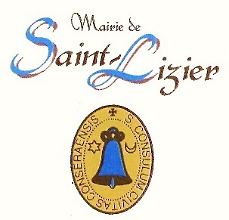 Menus du Restaurant ScolaireSEPTEMBRE 2022Menus du Restaurant ScolaireOCTOBRE  2022Menus sous réverse de modifications pour des raisons techniques LUNDI MARDI JEUDI 1VENDREDI  2MACEDOINE A LA RUSSEBROCHETTES DE DINDE MARINEESPATESCREME DESSERTTOMATES ET MAISPIZZASALADE VERTECOMPOTE MAISONLUNDI 5MARDI 6JEUDI 8VENDREDI  9SALADE DE TOMATES ET CONCOMBRESPOISSON PANESPAGHETTISFROMAGE/FRUIT DE SAISONSALADE VERTEŒUFS DURSRATATOUILLESEMOULEYAOURTMELON/JAMBONPOULETFRITESGLACEQUICHESAUCISSEHARICOTS VERTSFRUIT DE SAISONLUNDI  12MARDI 13JEUDI 15  VENDREDI 16CAROTTES RAPEESBOULETTES VEGETARIENNES A LA SAUCE TOMATEQUINOAPATISSERIE MAISONAVOCATPAELLAFROMAGECOMPOTE MAISONPASTEQUEPOMMES DE TERRE ET TOMATES FARCIESCOMPOTE MAISONMAQUEREAUX A LA TOMATEROTI DE PORC ORLOFFFLAGEOLETSFRUIT DE SAISONLUNDI  19MARDI 20JEUDI 22VENDREDI  23BETTERAVES A LA CIBOULETTEBRANDADE DE LA MERSALADE DE FRUITS FRAISCHOUFLEUR EN SALADESTEACK HACHECRUMBLE DE LEGUMESYAOURTFEUILLETE AU FROMAGEMOUSSAKA VEGETARIENNEFRUIT DE SAISONASPERGESCOUSCOUS ET SES LEGUMESSEMOULECREME RENVERSEE MAISONLUNDI 26MARDI 27JEUDI 29VENDREDI 30SALADE DE RIZBLETTES GRATINEES AU JAMBONYAOURTTOMATES ET MOZZARELLAHACHIS PARMENTIER VEGETARIENPECHE MELBAMACEDOINECOLIN SAUCE ECHALOTTESPATESFRUIT DE SAISONSAUCISSONROTI DE PORCPETITS POIS ET CAROTTESFROMAGE/COMPOTE MAISONLUNDI 3MARDI 4JEUDI 6VENDREDI  7SALADE COMPOSEEOMELETTE AUX CROUTONSFROMAGEPOIRE AU CHOCOLATSALADE VERTESAUCISSE LENTILLESPATISSERIE MAISONCAROTTES RAPEESBŒUF BOURGUIGNONPUREEFRUIT DE SAISONAVOCAT SURIMICANETTE ROTIECAROTTES PERSILLEESYAOURTSEMAINE  DU GOUTLUNDI 10MARDI 11JEUDI 14VENDREDI  15BETTERAVESPOULET BASQUAISECOQUILLETTESFROMAGE BLANC A LA CONFITURE DE FRAISESSALADE VERTE A L’AVOCATSAUTE DE VEAU AUX OLIVES VERTESHARICOTS VERTSGLACE A LA PISTACHECAROTTES RAPEES AUX ORANGESHACHIS PARMENTIER DE PATATES DOUCESMIMOLETTECLAFOUTI MAISON AU PECHEŒUF MIMOSASAUTE DE PORC AU CURRYRIZ MADRASSALADE DE FRUITS (MIRABELLES/ANANAS/MANGUES)